Supplementary informationSupplementary TableTable S1 - List of the antibodies used for immunofluorescence studiesSCBT: Santa Cruz Biotechnology; DSHB: Developmental Studies Hybridoma BankSupplementary Figure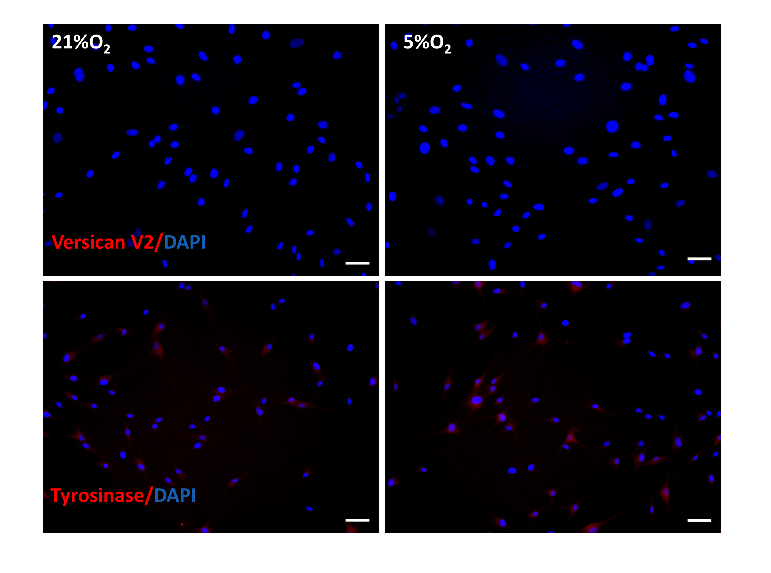 Fig. S1. Representative immunofluorescence images showing lack of expression of the V2-isoform of versican by DP cells (upper panel) and the low tyrosinase expression by hMel (lower panel) in 2D-cultures under normoxia and physoxia. Nuclei were counterstained with DAPI. Scale bars = 50 μm.AntibodySupplierHost speciesTypeDilutionReferenceTyrosinaseSCBTMouseMonoclonal1:100sc-20035VimentinAbcamRabbitMonoclonal1:50ab92547PMELThermo Fisher ScientificMouseMonoclonal1:100MA1-34759S100DakoRabbitPolyclonal1:100Z031129-2Versican V2DSHBMouseMonoclonal1:1012C5MelanAAbcamRabbitMonoclonal1:250ab51061Ki67AbcamRabbitMonoclonal1:50ab16667